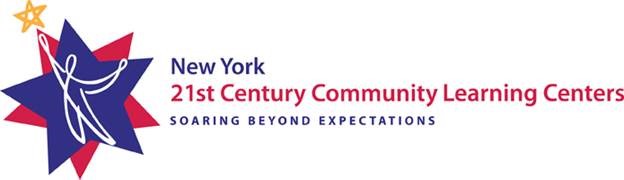                                           ACTION PLAN1 Project number example: 0187-20-7150; 0187 indicates to NYSED that it is a 21st CCLC program; 20 indicates the program year (July 1, 2019-June 30, 2020 and after June 30, 2020, the year changes to 21; 7150 (last four digits) indicates the grant’s project number.Lead Agency:Project Number1: 0187-XX-XXXXProgram Reviewer(s):Date of SMV:Date SMV Report Received:Date Plan Submitted to Resource Center:Name of person(s) and role(s) completing Action Plan:Name of person(s) and role(s) completing Action Plan:Name of person(s) and role(s) completing Action Plan:Recently your agency received a Site Monitoring Visit (SMV) by the Resource Center and the following indicators were found to be partially and/or not compliant. Please outline an action plan describing how your program will address the indicator(s) and bring them into compliance. Submit the action plan, along with any supporting documentation, to the Resource Center within 30 days of receiving the report. Additionally, let the Resource Center know if you need any technical assistance in completing work towards the indicator(s).Recently your agency received a Site Monitoring Visit (SMV) by the Resource Center and the following indicators were found to be partially and/or not compliant. Please outline an action plan describing how your program will address the indicator(s) and bring them into compliance. Submit the action plan, along with any supporting documentation, to the Resource Center within 30 days of receiving the report. Additionally, let the Resource Center know if you need any technical assistance in completing work towards the indicator(s).Recently your agency received a Site Monitoring Visit (SMV) by the Resource Center and the following indicators were found to be partially and/or not compliant. Please outline an action plan describing how your program will address the indicator(s) and bring them into compliance. Submit the action plan, along with any supporting documentation, to the Resource Center within 30 days of receiving the report. Additionally, let the Resource Center know if you need any technical assistance in completing work towards the indicator(s).Indicator of SuccessDescription of IndicatorImprovement Action Steps and StrategiesPerson(s) ResponsibleTimeline for Improvement(Month/Year)Date Completed(Month/Day/Year)